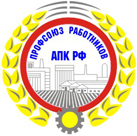 Общероссийская общественная организацияПРОФЕССИОНАЛЬНЫЙ СОЮЗ РАБОТНИКОВ АГРОПРОМЫШЛЕННОГО КОМПЛЕКСА  РОССИЙСКОЙ ФЕДЕРАЦИИКРАСНОДАРСКАЯ КРАЕВАЯ ОРГАНИЗАЦИЯ    К О М И Т Е ТП О С Т А Н О В Л Е Н И Е   28 июня 2022г.                       г. Краснодар                                              № 6-5Об избрании делегатов на XXX внеочередную конференцию Союза «Краснодарское краевое объединение профсоюзов»Комитет Краснодарской краевой организацииПрофсоюза работников АПК РФ ПОСТАНОВЛЯЕТ:Избрать делегатами на XXX внеочередную конференцию Союза «Краснодарское краевое объединение профсоюзов» в составе:- Моспаненко Марина Валентиновна, председателя Краснодарской краевой организации Профсоюза работников АПК РФ;- Гревцова Любовь Вячеславовна, председатель Ленинградской районной организации Профсоюза работников АПК РФ;- Доленко Наталья Ивановна, председатель Красноармейской районной организации Профсоюза работников АПК РФ;- Катрушова Лариса Ивановна, председатель Кореновской районной организации Профсоюза работников АПК РФ;- Палапин Алексей Витальевич, председатель первичной профсоюзной организации Кубанского ГАУ им. И.Т. Трубилина Профсоюза работников АПК РФ;- Письменский Анатолий Алексеевич, председатель Новороссийской городской организации Профсоюза работников АПК РФ;- Попова Тамара Игоревна, председатель Усть-Лабинской районной организации Профсоюза работников АПК РФ;- Фоменко Виталий Дмитриевич, председатель Каневской районной организации Профсоюза работников АПК РФ;- Чумаков Анатолий Петрович, председатель Славянской районной организации Профсоюза работников АПК РФ;- Чухирь Ирина Николаевна, председатель первичной профсоюзной организации ФГБНУ «Федеральный научный центр риса» Профсоюза работников АПК РФ.